		Thames Valley Office		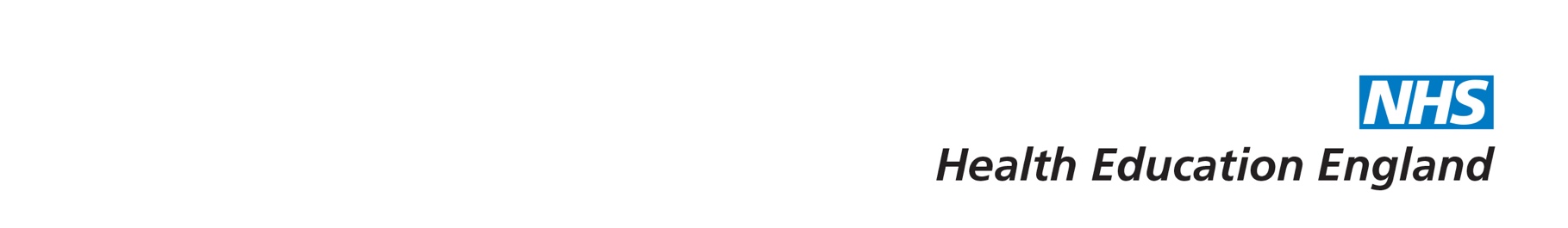 	School of Emergency Medicine	2019 - 2020Emergency Medicine DRE-EM ARCP checklistName: _____________________________	    NTN: _______________Emergency Medicine, Acute medicine and Intensive care medicineCore Major Presentations (CMP 1 - 6)Core Acute presentations (CAP 1 - 38)Core practical proceduresAnaestheticsInitial anaesthetic competencies Paediatric emergency medicinePaediatric Major Presentations (PMP)Paediatric acute presentations (PAP)Practical Procedures (PEMP)General Emergency Medicine Extended structured learning events (ESLE)Adult acute presentationsGeneral checklistExperienceTo be completed and signed by trainee File in eportfolioSummative assessment by consultant in at least 2 major presentations using CBD or MiniCEX, formative assessment in remaining 4 presentations using ST3 Resus Mini-CEX or CBD Summative assessment by consultant in at least 2 major presentations using CBD or MiniCEX, formative assessment in remaining 4 presentations using ST3 Resus Mini-CEX or CBD Summative assessment by consultant in at least 2 major presentations using CBD or MiniCEX, formative assessment in remaining 4 presentations using ST3 Resus Mini-CEX or CBD Summative assessment by consultant in at least 2 major presentations using CBD or MiniCEX, formative assessment in remaining 4 presentations using ST3 Resus Mini-CEX or CBD ModeDate Assessor's nameCMP 1 AnaphlyaxisCMP 2 Cardio-respiratory arrestCMP 3 Major traumaCMP 4 Septic patientCMP 5 Shocked patientCMP 6 Unconscious patientSummative assessments by a consultant in each of the following 5 acute presentationsSummative assessments by a consultant in each of the following 5 acute presentationsSummative assessments by a consultant in each of the following 5 acute presentationsSummative assessments by a consultant in each of the following 5 acute presentationsSummative assessments by a consultant in each of the following 5 acute presentationsSummative assessments by a consultant in each of the following 5 acute presentationsDateAssessor's nameCAP 1 Abdominal painCAP 1 Abdominal painCAP 1 Abdominal painCAP 1 Abdominal painCAP 6 BreathlessnessCAP 6 BreathlessnessCAP 6 BreathlessnessCAP 6 BreathlessnessCAP 7 Chest painCAP 7 Chest painCAP 7 Chest painCAP 7 Chest painCAP 18 Head injuryCAP 18 Head injuryCAP 18 Head injuryCAP 18 Head injuryCAP 30 Mental healthCAP 30 Mental healthCAP 30 Mental healthCAP 30 Mental healthFormative assessments in at least 15 further acute presentations using MiniCEX, CBD, ESLE or ACAT-EM / ACAT - GIMFormative assessments in at least 15 further acute presentations using MiniCEX, CBD, ESLE or ACAT-EM / ACAT - GIMFormative assessments in at least 15 further acute presentations using MiniCEX, CBD, ESLE or ACAT-EM / ACAT - GIMFormative assessments in at least 15 further acute presentations using MiniCEX, CBD, ESLE or ACAT-EM / ACAT - GIMFormative assessments in at least 15 further acute presentations using MiniCEX, CBD, ESLE or ACAT-EM / ACAT - GIMFormative assessments in at least 15 further acute presentations using MiniCEX, CBD, ESLE or ACAT-EM / ACAT - GIMCAP number  Acute presentationModeModeDate Assessor's name18 other acute presentations covered by additional WPBA, elearning modules, reflective entries, teaching assessment, audit assessment18 other acute presentations covered by additional WPBA, elearning modules, reflective entries, teaching assessment, audit assessment18 other acute presentations covered by additional WPBA, elearning modules, reflective entries, teaching assessment, audit assessment18 other acute presentations covered by additional WPBA, elearning modules, reflective entries, teaching assessment, audit assessment18 other acute presentations covered by additional WPBA, elearning modules, reflective entries, teaching assessment, audit assessment18 other acute presentations covered by additional WPBA, elearning modules, reflective entries, teaching assessment, audit assessmentPractical procedures as DOPs in each of the following 5 domainsPractical procedures as DOPs in each of the following 5 domainsPractical procedures as DOPs in each of the following 5 domainsPractical procedures as DOPs in each of the following 5 domainsPP number  NameDateAssessor's name1Arterial cannulation2Peripheral venous cannulation3Central venous cannulation4Arterial blood gas sampling5Lumbar puncture6Pleural tap and aspiration7Intercostal drain - Seldinger8Intercostal drain - open9Ascitic tap10Abdominal paracentesis11Airway protection13DC cardioversion14Knee aspiration15Tempoary pacing (external / wire)16Reduction of dislocation / fracture17Large joint examination18Wound management19Trauma primary survey20Initial assessment of the acutely unwell21 (ICU)Secondary assessment of the acutely unwell22 (ICU)Connection to a mechanical ventilator23 (ICU)Safe use of drugs to facilitate mechanical ventilation24 (ICU)Managing the patient fighting the ventilator25 (ICU)Monitoring respiratory function26 (ICU)Deliver a fluid challenge safely to an unwell patient27 (ICU)Accidental displacement of tracheal tube or tracheostomyFormative assessment of 5 anaesthetic-CEXPPDate Assessor's nameIAC A01 Preoperative assessmentPP28IAC A02 Management of the spontaneously breathing patientPP29IAC A03 Anaesthesia for laparotomyPP30IAC A04 Rapid sequence inductionPP31IAC A05 RecoveryPP32Formative assessment of 8 specific anaesthetic CBDsPPDateAssessor's nameIAC C01 Patient identificationPP38IAC C02 Post operative nausea and vomitingPP39IAC C03 Airway assessmentPP40IAC C04 Choice of muscle relaxants and induction agentsPP41IAC C05 Post operative analgesiaPP42IAC C06 Post operative oxygen therapyPP43IAC C07 Emergency surgeryPP44IAC C08 Failed intubationPP45Formative assessment of 6 further anaesthetic DOPsFormative assessment of 6 further anaesthetic DOPsDateAssessor's nameIAC Basic and advanced life supportPP12IAC D01 Demonstrate function of anaesthetic machinePP33IAC D02 Transfer and positioning of patient on operating tablePP34IAC D03 Demonstrate CPR on a manikinPP35IAC D04 Technique of scrubbing up, gown and glovesPP36IAC D05 Competences for pain management including PCAPP37IAC D06 Failed intubation practical drill on manikinPP45Assessment by a consultant in at least 2 major paediatric presentations using ST3 Resus Mini-CEX or CBD and APLS (or ELS) course (Simulation acceptable for PMP 1 and 3)Assessment by a consultant in at least 2 major paediatric presentations using ST3 Resus Mini-CEX or CBD and APLS (or ELS) course (Simulation acceptable for PMP 1 and 3)Assessment by a consultant in at least 2 major paediatric presentations using ST3 Resus Mini-CEX or CBD and APLS (or ELS) course (Simulation acceptable for PMP 1 and 3)Assessment by a consultant in at least 2 major paediatric presentations using ST3 Resus Mini-CEX or CBD and APLS (or ELS) course (Simulation acceptable for PMP 1 and 3)ModeDate Assessor's namePMP 1 AnaphylaxisPMP 2 Apnoea, stridor and airway obstructionPMP 3 Cardio-respiratory arrestPMP 4 Major traumaPMP 5 Shocked childPMP 6 Unconscious childAssessment by a consultant in each of the following 5 acute paediatric presentations by Mini-CEX or CBD. Assessment by a consultant in each of the following 5 acute paediatric presentations by Mini-CEX or CBD. Assessment by a consultant in each of the following 5 acute paediatric presentations by Mini-CEX or CBD. Assessment by a consultant in each of the following 5 acute paediatric presentations by Mini-CEX or CBD. ModeDate Assessor's namePAP 1 Abdominal painPAP 5 Breathing difficulties PAP 6 Concerning presentations (CBD)PAP 9 Fever in all age groupsPAP 15 Pain in childrenAll 14 remaining acute presentations covered by one or more of: ST3-6 Mini-CEX, ESLE, teaching assessment, audit assessment, evidence of learning e.g. RCEM learning modules, reflective entries that had a recorded learning outcome in the e-portfolio: FOAMed, teaching session, patient encounter, etc..All 14 remaining acute presentations covered by one or more of: ST3-6 Mini-CEX, ESLE, teaching assessment, audit assessment, evidence of learning e.g. RCEM learning modules, reflective entries that had a recorded learning outcome in the e-portfolio: FOAMed, teaching session, patient encounter, etc..All 14 remaining acute presentations covered by one or more of: ST3-6 Mini-CEX, ESLE, teaching assessment, audit assessment, evidence of learning e.g. RCEM learning modules, reflective entries that had a recorded learning outcome in the e-portfolio: FOAMed, teaching session, patient encounter, etc..All 14 remaining acute presentations covered by one or more of: ST3-6 Mini-CEX, ESLE, teaching assessment, audit assessment, evidence of learning e.g. RCEM learning modules, reflective entries that had a recorded learning outcome in the e-portfolio: FOAMed, teaching session, patient encounter, etc..ModeDate Assessor's namePAP 2 Accidental poisoning, poisoning and self harmPAP 3 Acute life threatening event (ALTE/BRUE)PAP 4 Blood disordersPAP 7 Dehydration secondary to diarrhoea and vomitingPAP 8 ENTPAP 10 Floppy childPAP 11 GI bleedingPAP 12 HeadachePAP 13 Neonatal presentationsPAP 14 OphthalmologyPAP 16 Painful limb - atraumaticPAP 17 Painful limb - traumaticPAP 18 Rashes in childrenPAP 19 Sore throatPaediatric practical procedures as DOPs - mandatoryDateAssessor's namePEMP 1 Primary survey in a childPEMP 2 Airway assessment and maintenance2 PEMP 8 Venous access in childrenPEMP 24 Paediatric equipment and guidelines in the resuscitation roomOther paediatric procedures covered by DOPs or reflective practice (not mandatory)Other paediatric procedures covered by DOPs or reflective practice (not mandatory)Other paediatric procedures covered by DOPs or reflective practice (not mandatory)PEMP 3 Choking childPEMP 4 Orotracheal intubationPEMP 6 Needle thoracocentesis PEMP 7 Tube thoracostomyPEMP 9 Intraosseus line insertionPEMP 10 DC cardioversion / defibrillationPEMP 13 Orogastric tube replacementPEMP 15 Infiltration of local anaestheticPEMP 16 Incision and drainage of abscessesPEMP 17 Incision and drainage of paronychiaPEMP 18 Evacuation of subungal haematomaPEMP 19 Wound exploration and irrigationPEMP 20 Wound repair with gluid, adhesive strips and suturesPEMP 21 Immobilisation techniquesPEMP 23 Fracture / dislocation reduction techniquesPEMP 25 Plaster techniquesTwo ESLEs to be completed in adult emergency medicine, one conducted by the educational supervisor.Two ESLEs to be completed in adult emergency medicine, one conducted by the educational supervisor.Assessor's nameDateAll remaining 14 ST3 Acute presentations covered by one or more of: ST3-6 Mini-CEX, ESLE, teaching assessment, audit assessment, evidence of learning e.g. RCEM learning modules, reflective entries that had a recorded learning outcome in the e-portfolio: FOAMed, teaching session, patient encounter, etc..All remaining 14 ST3 Acute presentations covered by one or more of: ST3-6 Mini-CEX, ESLE, teaching assessment, audit assessment, evidence of learning e.g. RCEM learning modules, reflective entries that had a recorded learning outcome in the e-portfolio: FOAMed, teaching session, patient encounter, etc..All remaining 14 ST3 Acute presentations covered by one or more of: ST3-6 Mini-CEX, ESLE, teaching assessment, audit assessment, evidence of learning e.g. RCEM learning modules, reflective entries that had a recorded learning outcome in the e-portfolio: FOAMed, teaching session, patient encounter, etc..All remaining 14 ST3 Acute presentations covered by one or more of: ST3-6 Mini-CEX, ESLE, teaching assessment, audit assessment, evidence of learning e.g. RCEM learning modules, reflective entries that had a recorded learning outcome in the e-portfolio: FOAMed, teaching session, patient encounter, etc..ModeDateAssessor's nameC3AP1a Chest traumaC3AP1b Abdominal traumaC3AP1c Spinal InjuryC3AP1d Maxillo-facial injuryC3AP1e Major burnsC3AP2a Traumatic lower limb injuryC3AP2b Traumatic upper limb injuryC3AP3 Blood gas interpretationC3AP4 Blood glucose abnormalitiesC3AP5 DysuriaC3AP6 Emergency airway careC3AP7 Needle stick injuryC3AP8 Testicular painC3AP9 Urinary retentionY / NWhere filed in eportfolioARCP checklistCompleted by trainee, countersigned by ESDRE-EM folder in personal library Structured Training ReportAnnually by ESClinical supervisor report1 per secondmentCommon competenciesLevel 2 descriptors in at least 23/25 - red and blue mannedFaculty Governance StatementAnnually – within two months of ARCPMRCEM orFRCEMCompleteMRCEM orFRCEMPrimary and Intermediate passedMSF1 per year- min 12 respondents including at least 2 consultantsALSvalid provider statusAPLSvalid provider statusATLSvalid provider statusClinical Governance ActivityMinimum of one audit / QIP per yearManagement and leadershipCompleted minimum of one item in management portfolio with WPBA, reflection and report together with sign off against bench marking by supervisor or ES for each itemSafeguarding ChildrenHolds valid level 3 certificateAttendance at regional teachingEvidence of 60% attendanceGMC trainee surveyannually - upload confirmation code / emailTime out of trainingFull declaration of absences in eportfolioComplaints, critical incidents and SIsAny involvement recorded in STR with actions taken and associated reflective summary availableForm RSubmitted to HEE TV annuallyCMPall 6 completedCAP and C3APall 52 completed PP all 45 completedPaediatric presentations all completeExperience / secondment completed or previous experience accepted by collegeExperience / secondment completed or previous experience accepted by collegeExperience / secondment completed or previous experience accepted by collegeExperience / secondment completed or previous experience accepted by collegeExperience / secondment completed or previous experience accepted by collegeAcute medicine Minimum timeDatesCheckedAcute medicine3/12Anaesthetics3/12Intensive Care medicine3/12Paediatric Emergency medicine3/12Emergency medicine12/12Trainee nameTrainee signatureDate:ES to sign to confirm that the above items have been verified and the checklist reflects the current state of the portfolioES to sign to confirm that the above items have been verified and the checklist reflects the current state of the portfolioES to sign to confirm that the above items have been verified and the checklist reflects the current state of the portfolioES to sign to confirm that the above items have been verified and the checklist reflects the current state of the portfolioES name (print)Date:ES signatureChecklist completeYes               /                    NoYes               /                    NoYes               /                    No